附件教师资格认定申请人上传图片规范性说明1.网报系统上传的照片与教师资格证书持证人粘贴照片、《湖南省教师资格认定体检表》粘贴照片同版。2.照片规格：358像素（宽）×441像素（高），分辨率350dpi，格式JPG/JPEG，不大于190K。3.颜色模式：24位RGB真彩色。压缩品质稀疏70（取值0-100）。4.申请人上传的照片必须是近期正面免冠彩色头像，图像背景为纯白色，不着白色上衣，常戴眼镜的申请人应配戴眼镜。要求人像清晰，层次丰富，神态自然，无明显畸变。5.头像大小及位置：人像在相片矩形框内水平居中，脸部宽193~221像素，头顶发迹距相片上边沿7像素~21像素（眼睛所在位置距离相片下边沿的距离不小于207像素），照片下边沿以刚露出锁骨或者衬衣领尖为准。头部占照片尺寸的2／3，白色背景无边框，人像清晰，层次丰富，神态自然，无明显畸变，照片尺寸为32mm×26mm。6.个人承诺书应在A4白纸上打印、签名应正楷手写，上传的承诺书照片应横向布满窗口，打印的申请表应清晰显示承诺内容。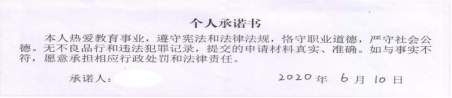 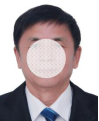 